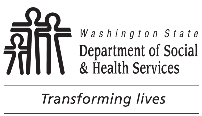 DIVISION OF VOCATIONAL REHABILITATION (DVR)COMMUNITY REHABILITATION PROGRAM (CRP)WORK-BASED LEARNING (WBL)Service Delivery Outcome Plan:  WBL- Experience BDIVISION OF VOCATIONAL REHABILITATION (DVR)COMMUNITY REHABILITATION PROGRAM (CRP)WORK-BASED LEARNING (WBL)Service Delivery Outcome Plan:  WBL- Experience BDIVISION OF VOCATIONAL REHABILITATION (DVR)COMMUNITY REHABILITATION PROGRAM (CRP)WORK-BASED LEARNING (WBL)Service Delivery Outcome Plan:  WBL- Experience BDIVISION OF VOCATIONAL REHABILITATION (DVR)COMMUNITY REHABILITATION PROGRAM (CRP)WORK-BASED LEARNING (WBL)Service Delivery Outcome Plan:  WBL- Experience BDIVISION OF VOCATIONAL REHABILITATION (DVR)COMMUNITY REHABILITATION PROGRAM (CRP)WORK-BASED LEARNING (WBL)Service Delivery Outcome Plan:  WBL- Experience BDIVISION OF VOCATIONAL REHABILITATION (DVR)COMMUNITY REHABILITATION PROGRAM (CRP)WORK-BASED LEARNING (WBL)Service Delivery Outcome Plan:  WBL- Experience BPage       of     Page       of     DIVISION OF VOCATIONAL REHABILITATION (DVR)COMMUNITY REHABILITATION PROGRAM (CRP)WORK-BASED LEARNING (WBL)Service Delivery Outcome Plan:  WBL- Experience BDIVISION OF VOCATIONAL REHABILITATION (DVR)COMMUNITY REHABILITATION PROGRAM (CRP)WORK-BASED LEARNING (WBL)Service Delivery Outcome Plan:  WBL- Experience BDIVISION OF VOCATIONAL REHABILITATION (DVR)COMMUNITY REHABILITATION PROGRAM (CRP)WORK-BASED LEARNING (WBL)Service Delivery Outcome Plan:  WBL- Experience BDIVISION OF VOCATIONAL REHABILITATION (DVR)COMMUNITY REHABILITATION PROGRAM (CRP)WORK-BASED LEARNING (WBL)Service Delivery Outcome Plan:  WBL- Experience BDIVISION OF VOCATIONAL REHABILITATION (DVR)COMMUNITY REHABILITATION PROGRAM (CRP)WORK-BASED LEARNING (WBL)Service Delivery Outcome Plan:  WBL- Experience BDIVISION OF VOCATIONAL REHABILITATION (DVR)COMMUNITY REHABILITATION PROGRAM (CRP)WORK-BASED LEARNING (WBL)Service Delivery Outcome Plan:  WBL- Experience BAFP NUMBERAFP NUMBERDVR CUSTOMERDVR CUSTOMERDVR CUSTOMERDVR CUSTOMERCRP CONTRACTORCRP CONTRACTORCRP CONTRACTORCRP REPRESENTATIVE’S NAMECRP REPRESENTATIVE’S NAMECRP REPRESENTATIVE’S NAMESERVICE DELIVERY DATESFrom:        	To:       SERVICE DELIVERY DATESFrom:        	To:       SERVICE DELIVERY DATESFrom:        	To:       PROGRESS REPORTS REQUIREDThe contractor shall provide monthly progress updates to be submitted to the VRC in an SDOR.PROGRESS REPORTS REQUIREDThe contractor shall provide monthly progress updates to be submitted to the VRC in an SDOR.PROGRESS REPORTS REQUIREDThe contractor shall provide monthly progress updates to be submitted to the VRC in an SDOR.PROGRESS REPORTS REQUIREDThe contractor shall provide monthly progress updates to be submitted to the VRC in an SDOR.PROGRESS REPORTS REQUIREDThe contractor shall provide monthly progress updates to be submitted to the VRC in an SDOR.PROGRESS REPORTS REQUIREDThe contractor shall provide monthly progress updates to be submitted to the VRC in an SDOR.PROGRESS REPORTS REQUIREDThe contractor shall provide monthly progress updates to be submitted to the VRC in an SDOR.NUMBEREXPECTED OUTCOMEEXPECTED OUTCOMEEXPECTED OUTCOMEEXPECTED OUTCOMEPARTY RESPONSIBLEPURCHASE AND PAYMENT CRITERIAPURCHASE AND PAYMENT CRITERIAPURCHASE AND PAYMENT CRITERIACOST ($)Pre-Employment Transition Services Work-Based Learning (WBL-B) Experience B duration is:  a) 7 – 9 weeks; b) 11 or more hours per week (WBLs less than this duration require prior approval).The WBL experience:Will help a student explore a work area of interestMust be located in an integrated environment at a business in the community (not at the agency or at an agency-affiliated site)Pre-Employment Transition Services Work-Based Learning (WBL-B) Experience B duration is:  a) 7 – 9 weeks; b) 11 or more hours per week (WBLs less than this duration require prior approval).The WBL experience:Will help a student explore a work area of interestMust be located in an integrated environment at a business in the community (not at the agency or at an agency-affiliated site)Pre-Employment Transition Services Work-Based Learning (WBL-B) Experience B duration is:  a) 7 – 9 weeks; b) 11 or more hours per week (WBLs less than this duration require prior approval).The WBL experience:Will help a student explore a work area of interestMust be located in an integrated environment at a business in the community (not at the agency or at an agency-affiliated site)Pre-Employment Transition Services Work-Based Learning (WBL-B) Experience B duration is:  a) 7 – 9 weeks; b) 11 or more hours per week (WBLs less than this duration require prior approval).The WBL experience:Will help a student explore a work area of interestMust be located in an integrated environment at a business in the community (not at the agency or at an agency-affiliated site)CRPMaximum Total Outcome Fee:Outcome fee paid to Contractor upon receipt of invoice and Service Delivery Outcome Report (SDOR).SDOR must be written directly to the student, and provided to both the student and DVR VRC.Report must include:CRP representative nameDates and hours of all activities focused on securing and monitoring WBLSpecific area of interest locatedOverall summary of the WBLE and verification that CRP has reviewed the summary with the StudentSpecific recommendations for further student exploration and experienceMaximum Total Outcome Fee:Outcome fee paid to Contractor upon receipt of invoice and Service Delivery Outcome Report (SDOR).SDOR must be written directly to the student, and provided to both the student and DVR VRC.Report must include:CRP representative nameDates and hours of all activities focused on securing and monitoring WBLSpecific area of interest locatedOverall summary of the WBLE and verification that CRP has reviewed the summary with the StudentSpecific recommendations for further student exploration and experienceMaximum Total Outcome Fee:Outcome fee paid to Contractor upon receipt of invoice and Service Delivery Outcome Report (SDOR).SDOR must be written directly to the student, and provided to both the student and DVR VRC.Report must include:CRP representative nameDates and hours of all activities focused on securing and monitoring WBLSpecific area of interest locatedOverall summary of the WBLE and verification that CRP has reviewed the summary with the StudentSpecific recommendations for further student exploration and experience$2496Specific areas of interest identified in collaboration with the DVR VRC and the student’s school-based transition goals:1.  Enter interest area2.  Enter interest area3.  Enter interest areaSpecific areas of interest identified in collaboration with the DVR VRC and the student’s school-based transition goals:1.  Enter interest area2.  Enter interest area3.  Enter interest areaSpecific areas of interest identified in collaboration with the DVR VRC and the student’s school-based transition goals:1.  Enter interest area2.  Enter interest area3.  Enter interest areaSpecific areas of interest identified in collaboration with the DVR VRC and the student’s school-based transition goals:1.  Enter interest area2.  Enter interest area3.  Enter interest areaCRPStudentVRCMaximum Total Outcome Fee:Outcome fee paid to Contractor upon receipt of invoice and Service Delivery Outcome Report (SDOR).SDOR must be written directly to the student, and provided to both the student and DVR VRC.Report must include:CRP representative nameDates and hours of all activities focused on securing and monitoring WBLSpecific area of interest locatedOverall summary of the WBLE and verification that CRP has reviewed the summary with the StudentSpecific recommendations for further student exploration and experienceMaximum Total Outcome Fee:Outcome fee paid to Contractor upon receipt of invoice and Service Delivery Outcome Report (SDOR).SDOR must be written directly to the student, and provided to both the student and DVR VRC.Report must include:CRP representative nameDates and hours of all activities focused on securing and monitoring WBLSpecific area of interest locatedOverall summary of the WBLE and verification that CRP has reviewed the summary with the StudentSpecific recommendations for further student exploration and experienceMaximum Total Outcome Fee:Outcome fee paid to Contractor upon receipt of invoice and Service Delivery Outcome Report (SDOR).SDOR must be written directly to the student, and provided to both the student and DVR VRC.Report must include:CRP representative nameDates and hours of all activities focused on securing and monitoring WBLSpecific area of interest locatedOverall summary of the WBLE and verification that CRP has reviewed the summary with the StudentSpecific recommendations for further student exploration and experience$2496Student will fully participate in WBL activities, and attend all scheduled meetings.Student will fully participate in WBL activities, and attend all scheduled meetings.Student will fully participate in WBL activities, and attend all scheduled meetings.Student will fully participate in WBL activities, and attend all scheduled meetings.StudentMaximum Total Outcome Fee:Outcome fee paid to Contractor upon receipt of invoice and Service Delivery Outcome Report (SDOR).SDOR must be written directly to the student, and provided to both the student and DVR VRC.Report must include:CRP representative nameDates and hours of all activities focused on securing and monitoring WBLSpecific area of interest locatedOverall summary of the WBLE and verification that CRP has reviewed the summary with the StudentSpecific recommendations for further student exploration and experienceMaximum Total Outcome Fee:Outcome fee paid to Contractor upon receipt of invoice and Service Delivery Outcome Report (SDOR).SDOR must be written directly to the student, and provided to both the student and DVR VRC.Report must include:CRP representative nameDates and hours of all activities focused on securing and monitoring WBLSpecific area of interest locatedOverall summary of the WBLE and verification that CRP has reviewed the summary with the StudentSpecific recommendations for further student exploration and experienceMaximum Total Outcome Fee:Outcome fee paid to Contractor upon receipt of invoice and Service Delivery Outcome Report (SDOR).SDOR must be written directly to the student, and provided to both the student and DVR VRC.Report must include:CRP representative nameDates and hours of all activities focused on securing and monitoring WBLSpecific area of interest locatedOverall summary of the WBLE and verification that CRP has reviewed the summary with the StudentSpecific recommendations for further student exploration and experience$2496Contractor activities include:Developing the WBL siteTransporting and/or helping the student plan and access transportation to the siteCollecting employer feedbackPost – WBL debriefing with studentContractor activities include:Developing the WBL siteTransporting and/or helping the student plan and access transportation to the siteCollecting employer feedbackPost – WBL debriefing with studentContractor activities include:Developing the WBL siteTransporting and/or helping the student plan and access transportation to the siteCollecting employer feedbackPost – WBL debriefing with studentContractor activities include:Developing the WBL siteTransporting and/or helping the student plan and access transportation to the siteCollecting employer feedbackPost – WBL debriefing with studentCRPTransportation Expenses if authorized by VRC:Travel Time:  Paid upon receipt of invoice and a written report on the Service Delivery Outcome Report (SDOR) documenting distance driven, beginning time and arrival time at destination at the rate of $37 per hour billed in 15 minute increments if actual service delivery occurs more than 50 miles from CRP’s nearest staffed office location.Transportation Expenses if authorized by VRC:Travel Time:  Paid upon receipt of invoice and a written report on the Service Delivery Outcome Report (SDOR) documenting distance driven, beginning time and arrival time at destination at the rate of $37 per hour billed in 15 minute increments if actual service delivery occurs more than 50 miles from CRP’s nearest staffed office location.Transportation Expenses if authorized by VRC:Travel Time:  Paid upon receipt of invoice and a written report on the Service Delivery Outcome Report (SDOR) documenting distance driven, beginning time and arrival time at destination at the rate of $37 per hour billed in 15 minute increments if actual service delivery occurs more than 50 miles from CRP’s nearest staffed office location.$     There are three options for student wages:Option 1. Contractor shall request that the employer pay the student minimum wage or higher for hours on the siteOption 2. Contractor shall arrange for the employer to invoice DVR for student wages.Option 3. Contractor shall arrange to temporarily hire the student during the duration of the WBL and invoice DVR for student wages.There are three options for student wages:Option 1. Contractor shall request that the employer pay the student minimum wage or higher for hours on the siteOption 2. Contractor shall arrange for the employer to invoice DVR for student wages.Option 3. Contractor shall arrange to temporarily hire the student during the duration of the WBL and invoice DVR for student wages.CRPDVRMileage:  Paid upon receipt of invoice and a written report on the Service Delivery Outcome Report (SDOR) documenting beginning address, destination address, and number of miles being billed.  Mileage will be paid at the current state rate determined by the Office of Financial Management.$     Contractor will submit informal updates regarding student progress to the VRC Enter frequency and method of updates required.Contractor will submit informal updates regarding student progress to the VRC Enter frequency and method of updates required.CRPOther Transportation Expenses:  Such as Ferry System, toll fares, etc. will be paid upon receipt of invoice, receipts and a written report on the Service Delivery Outcome Report (SDOR) documenting the reason for the expense.$     DVR counselor is responsible for approving that services provided for a specific job goal are consistent with the customer’s vocational assessment. This includes discussing considerations for customer health and safety that may be inconsistent with certain kinds of work, and any factors that may require additional caution due to COVID-19.DVR counselor is responsible for approving that services provided for a specific job goal are consistent with the customer’s vocational assessment. This includes discussing considerations for customer health and safety that may be inconsistent with certain kinds of work, and any factors that may require additional caution due to COVID-19.DVROther Transportation Expenses:  Such as Ferry System, toll fares, etc. will be paid upon receipt of invoice, receipts and a written report on the Service Delivery Outcome Report (SDOR) documenting the reason for the expense.$     CRP is responsible for evaluating and ensuring the customer can follow the health and safety protocols of the job site, including any protocols for minimizing the spread of COVID-19. CRP is also responsible to support the customer in understanding the health and safety risks that may be associated with the specific employment setting.CRP is responsible for evaluating and ensuring the customer can follow the health and safety protocols of the job site, including any protocols for minimizing the spread of COVID-19. CRP is also responsible to support the customer in understanding the health and safety risks that may be associated with the specific employment setting.CRPOther Transportation Expenses:  Such as Ferry System, toll fares, etc. will be paid upon receipt of invoice, receipts and a written report on the Service Delivery Outcome Report (SDOR) documenting the reason for the expense.$     Customers are encouraged to speak with both CRP and DVR counselor as well as their employer if they have any concerns about the health and safety risks of a job site. If the customer feels unsafe on the job or while receiving services, they may let their CRP or their DVR counselor know what is making them feel unsafe. It is the employer’s responsibility under Washington state law to provide a safe workplace.Customers are encouraged to speak with both CRP and DVR counselor as well as their employer if they have any concerns about the health and safety risks of a job site. If the customer feels unsafe on the job or while receiving services, they may let their CRP or their DVR counselor know what is making them feel unsafe. It is the employer’s responsibility under Washington state law to provide a safe workplace.CustomerOther Transportation Expenses:  Such as Ferry System, toll fares, etc. will be paid upon receipt of invoice, receipts and a written report on the Service Delivery Outcome Report (SDOR) documenting the reason for the expense.$     Contractor will submit all reports required with invoices on the Service Delivery Outcome Report as stipulated in the Purchase and Payment Criteria in this document.Contractor will submit all reports required with invoices on the Service Delivery Outcome Report as stipulated in the Purchase and Payment Criteria in this document.CRPOther Transportation Expenses:  Such as Ferry System, toll fares, etc. will be paid upon receipt of invoice, receipts and a written report on the Service Delivery Outcome Report (SDOR) documenting the reason for the expense.$     CUSTOMER / LEGAL GUARDIAN SIGNATURE	DATECUSTOMER / LEGAL GUARDIAN SIGNATURE	DATECRP SIGNATURE	DATECRP SIGNATURE	DATEDVR  SIGNATURE	DATETOTAL$     Signature by each party indicates agreement to the contents of this plan.Signature by each party indicates agreement to the contents of this plan.Signature by each party indicates agreement to the contents of this plan.Signature by each party indicates agreement to the contents of this plan.Signature by each party indicates agreement to the contents of this plan.Signature by each party indicates agreement to the contents of this plan.